Ребусы: «Если хочешь быть здоров»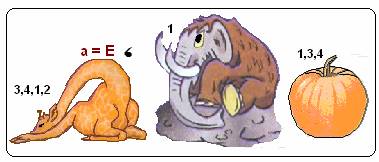 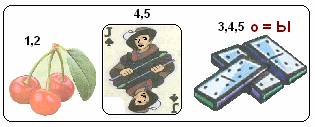 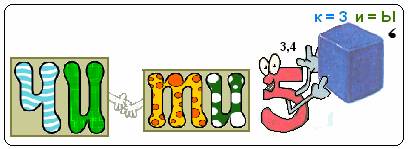 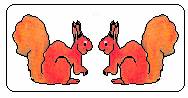 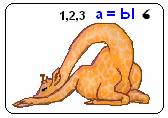 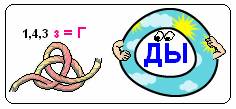 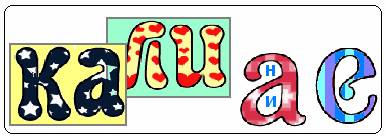 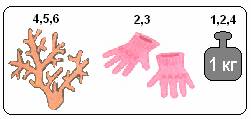 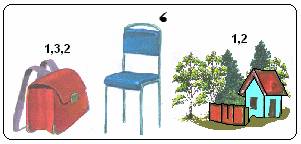 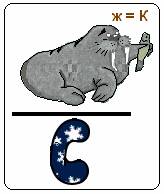 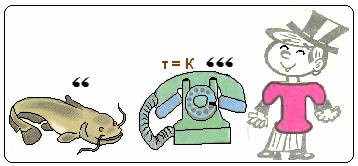 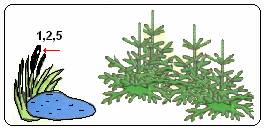 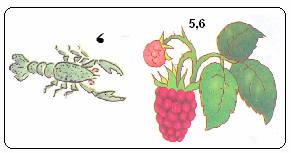 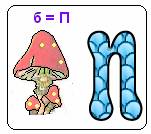 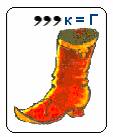 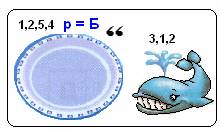 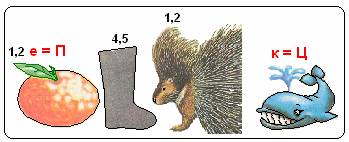 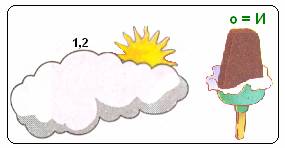 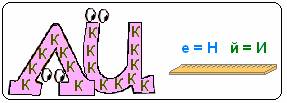 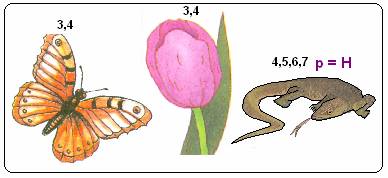 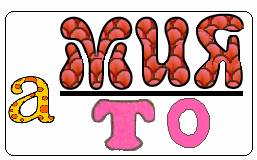 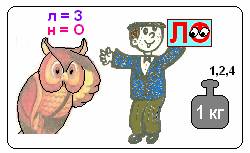 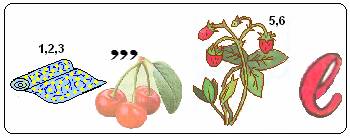 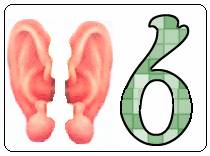 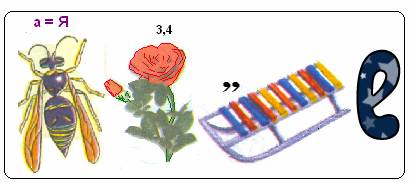 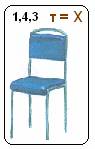 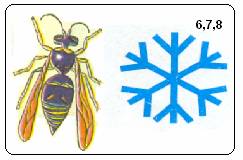 